Forme di mercatoPiero VernaglioneLa teoria economica prevalente ha distinto le forme di mercato in base a vari requisiti, il più celebre dei quali è la numerosità dei soggetti dal lato dell’offerta. Mentre L. von Mises era disposto ad accogliere una peculiarità relativamente al monopolio (v. infra), M.N. Rothbard riteneva che le varie distinzioni fossero ultronee, perché esistono solo prezzi di mercato tout court e i principi prasseologici applicati sono i medesimi. In questa scheda saranno esaminate le varie teorie sulle forme di mercato, accompagnate dai rilievi critici a esse rivolti dalla Scuola Austriaca.Concorrenza perfettaTeorizzata nell’Ottocento prima da A. Cournot e poi dagli economisti della scuola neoclassica (in particolare W.S. Jevons e F. Edgeworth), è la forma di mercato caratterizzata dai seguenti requisiti: elevato numero di venditori e compratori, omogeneità del prodotto, libertà di ingresso, perfetta informazione, simultaneità delle contrattazioni. Alcuni di questi requisiti sono assolutamente irrealistici ma furono adottati dagli economisti perché l’assunzione di tale modello, astratto e ideale, consentiva di effettuare confronti con le strutture di mercato effettivamente esistenti (come si vedrà fra breve, al fine di evidenziarne le presunte ‘imperfezioni’). La prima caratteristica fa sì che ciascun operatore incida in maniera così trascurabile sulle quantità offerte o domandate da non poter influenzare il prezzo di mercato. Per ogni operatore il prezzo è un dato, su cui egli regola il proprio comportamento (ogni operatore è price taker). Ogni impresa si trova davanti una curva di domanda perfettamente elastica, cioè graficamente orizzontale (se la curva di offerta si traspone verso destra e la curva di domanda è orizzontale non vi può essere riduzione del prezzo). Tuttavia la curva di domanda di un’impresa non può essere perfettamente elastica: è come dire che un aumento dell’offerta non provoca una riduzione del prezzo. Anche l’omogeneità del prodotto è una condizione irrealistica, come si vedrà più avanti a proposito della concorrenza imperfetta.Il quarto requisito, l’informazione perfetta, è impossibile, perché nessuno può conoscere tutti i dati del mercato; informazione perfetta significa cancellazione dell’incertezza, dunque del ruolo dell’imprenditore. Anche la simultaneità delle contrattazioni è una finzione discutibile sul piano metodologico, perché eliminare il tempo significa pregiudicare le stesse qualità esplicative del modello. La concorrenza è un processo dinamico, mentre il modello di concorrenza perfetta è statico.Come detto sopra, secondo i sostenitori della concorrenza perfetta, qualsiasi situazione reale che devia dal modello è considerata subottimale per il benessere dei consumatori (in sostanza, è considerata un fallimento del mercato) e va corretta. Una critica sovente mossa al sistema di mercato è che favorisca il formarsi di monopoli (sebbene, come si vedrà più avanti, tale accusa ha fondamenta più fragili di quanto comunemente si pensi). K. Marx affermò che, man mano che la concorrenza elimina le aziende meno efficienti, le imprese rimaste tendono a ingrandirsi finché non resta un solo produttore. Nel 1933 E. H. Chamberlin e J. Robinson contestarono il modello di concorrenza perfetta affermando che nella realtà esistono vari livelli di concorrenza, da quella pura a un estremo fino al monopolio puro all’altro estremo, passando per la concorrenza monopolistica (Chamberlin) e imperfetta (Robinson); essi sottolineavano gli elementi monopolistici per denunciare difetti del mercato e giustificare in alcuni settori interventi antitrust e di statalizzazione. MonopolioIl primo economista che introduce il monopolio nella teoria classica è Nassau W. Senior (1852), secondo cui il monopolio è presente ovunque manchino “eguali condizioni” nella produzione di un dato bene (dunque quasi sempre). Successivamente è John E. Cairnes a estendere la definizione di monopolio, intesa come qualsiasi deviazione dalla posizione di equilibrio (prezzi uguali ai costi).Le definizioni di monopolio prevalenti nella teoria sono sostanzialmente tre. 1) Esiste un solo venditore di un dato bene (Cournot). Questa condizione è stata anche definita monopolio puro. Bisogna effettuare una distinzione preliminare: quando il monopolio è imposto con la forza dallo Stato si ha il monopolio legale; se invece si determina senza alcun intervento coercitivo si ha il monopolio de facto. Qui ci si occuperà del secondo.La preoccupazione prevalente è che, in conseguenza di tale situazione, l’unico produttore possa esercitare un influsso sul prezzo (il produttore è price maker), mantenendolo più alto di quello di concorrenza, o possa ridurre la qualità del bene per risparmiare sui costi, danneggiando il consumatore. Questa interpretazione è frutto di un modello teorico statico, in cui si conta il numero di operatori in un dato momento nel tempo.Tale definizione ha diversi elementi di problematicità. Innanzi tutto, se la valutazione è effettuata in base alle categorie merceologiche, enfatizzando l’elemento tecnico-fisico (automobile, telefono, camicia, servizi di avvocato ecc.), nella realtà dei sistemi economici contemporanei il monopolio assoluto (un solo offerente) è inesistente; esso vige solo dove lo Stato lo impone, come avviene per alcuni servizi pubblici (soprattutto nelle public utilities) o con i brevetti e i copyright. Ad esempio, in Italia, un’unica azienda televisiva (Rai), un’unica impresa telefonica (Sip), un’unica azienda elettrica (Enel) sono esistite finché lo Stato ha imposto il monopolio. Appena sono state eliminate le barriere all’ingresso legislative, altri soggetti sono entrati in questi mercati introducendo concorrenza. In secondo luogo, beni appartenenti a categorie merceologiche diverse possono soddisfare lo stesso bisogno. Ad esempio, il treno Alta velocità e l’aereo sulle tratte a corto raggio (ciò che avviene oggi in Italia per i viaggi da Roma a Milano). In tal caso l’esistenza di una sola compagnia aerea non dovrebbe essere considerato monopolio. 2) Quando un’impresa ha il controllo sul proprio prezzo. È la definizione che, anziché concentrarsi sul numero di imprese, tiene conto della quota di mercato di una data impresa, per stabilire se si tratta di un monopolista. La versione moderna di tale concezione, oggi quella prevalente per definire una condizione di monopolio, è la seguente: se il produttore può alzare il prezzo senza che vi sia una consistente riduzione della domanda (dunque se la domanda non è elastica; alta pendenza della curva), allora ha “potere di mercato”, può essere considerato un monopolista e tale situazione è inefficiente. L’inefficienza è valutata sulla base dei fondamenti dell’“economia del benessere”: l’aumento del surplus del monopolista (prezzo superiore al costo marginale) è inferiore alla riduzione di benessere dei consumatori dovuta al minor consumo di beni che segue all’aumento di prezzo.Tuttavia in uno scambio volontario nessuno ha il controllo totale sul prezzo finale, perché il prezzo è il frutto dell’accordo di entrambe le parti. Un produttore può fissare il prezzo che vuole, ma se i compratori non acquistano il bene, il venditore deve modificare il prezzo.3) Il monopolista è un produttore che è riuscito a imporre un prezzo di monopolio.Si ha un prezzo di monopolio quando l’unico venditore riesce nell’operazione di restringere deliberatamente l’offerta per far aumentare il prezzo fino al livello che gli garantisce il massimo profitto. Ogni rialzo di prezzo provoca una riduzione delle vendite, ma se l’aumento di prezzo è proporzionalmente superiore alla riduzione delle vendite, allora i ricavi del monopolista crescono (e, a parità di costi, crescono quindi i profitti). Perché avvenga ciò, anche in questo caso la curva di domanda deve essere inelastica. 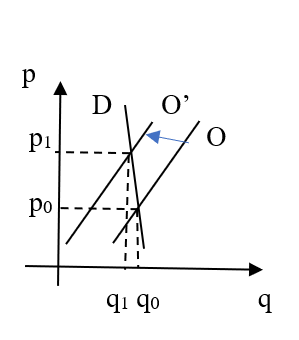 Dunque, perché si abbiano prezzi di monopolio non basta che vi sia un solo venditore, è fondamentale anche la risposta degli acquirenti. Ad esempio, l’editore di un libro sotto copyright è monopolista, ma egli potrebbe non venderne neanche una copia: in questo caso il prezzo non è di monopolio. Tuttavia, a meno che il monopolio non sia imposto dallo Stato, tutta questa discussione è accademica, perché in pratica non è possibile distinguere prezzi di monopolio da prezzi di concorrenza. Infatti, 1) ogni azione restrittiva comporta una complementare azione espansiva da qualche altra parte: se alcuni fattori di produzione non vengono impiegati nella produzione A, non scompaiono, ma vengono utilizzati diversamente; al limite, il fattore lavoro, non impiegato, aumenta la produzione del riposo, che è un bene di consumo; la produzione complessiva non si è ridotta, e non vi sono criteri oggettivi per dire che la prima struttura della produzione sia migliore (serva i consumatori meglio) della seconda; 2) l’azione di restrizione non può essere distinta dalla situazione in cui la curva di domanda si traspone verso destra, perché se il produttore non vende il bene vuol dire che lo tiene presso di sé, cioè lo domanda. Nella realtà la curva di domanda è sempre cangiante; non è possibile alcun confronto simultaneo fra costi marginali e ricavi marginali, ma solo fra costi marginali e ricavi futuri stimati. Il produttore, per verificare se vi è una condizione da prezzi di monopolio, deve sperimentare, cioè compiere atti nel tempo; in particolare, a un certo momento decide di produrre meno; il prezzo più alto è un prezzo di monopolio, o invece potrebbe trattarsi di un movimento da un prezzo subconcorrenziale a un prezzo concorrenziale? Non esiste un criterio per sapere ciò. Ogni produttore decide qual è la quantità che gli garantisce il massimo profitto (sulla base di elementi diversi: la reattività della domanda – la forma della curva –, l’andamento dei costi ecc.), e non c’è alcun criterio oggettivo per stabilire che una data quantità sia stata “ristretta” e un’altra no o che la riduzione abbia un motivo monopolistico o altri motivi. Dunque, alla fine, non esistono né prezzi di monopolio né prezzi di concorrenza, ma solo prezzi di libero mercato (free-market price).Le politiche antimonopolistiche. Un esame criticoCome detto, il sospetto verso il monopolista dipende dal fatto che egli approfitterebbe della sua condizione per “sfruttare” i consumatori imponendo alti prezzi, con produzione a livelli sub-ottimali, oppure minore qualità del bene o minore innovazione. Questa convinzione è alla base delle legislazioni antimonopolistiche sviluppatesi da circa un secolo. Norme e organismi antitrust hanno iniziato con l’obiettivo di colpire il monopolio e ora vietano un’ampia gamma di pratiche commerciali. Essi possono imporre divieti di: concentrazioni (fusioni e incorporazioni) in alcune circostanze di mercato, accordi (collusione) fra imprese, abuso di posizione dominante, concorrenza sleale, pratiche commerciali scorrette, messaggi pubblicitari ingannevoli; e imporre: frazionamenti delle imprese e vincoli sul prezzo. Per quanto riguarda una situazione di monopolio in senso stretto (un solo offerente), come detto, nella pratica in un regime di libero mercato non si determina mai. Il monopolio di questo tipo si è sempre verificato solo quando lo ha imposto lo Stato. In un’economia con libera circolazione dei capitali, l’esistenza di profitti di monopolio incoraggia altre imprese a entrare nel settore, erodendo il potere di mercato dell’ex monopolista e generando un automatico e non coercitivo controllo del prezzo.In ogni caso, se anche si determinasse (in genere provvisoriamente) una situazione con un unico produttore, o con un produttore con quota di mercato dominante, vorrebbe dire che il mercato ha trovato, in quella data circostanza di tempo e di luogo, l’assetto più efficiente; ad esempio perché in quel settore la concentrazione è necessaria – es. alti costi fissi e produzione su larga scala più efficiente (economie di scala) – o a causa di un’innovazione tecnologica di cui inizialmente il promotore gode i frutti o perché un prodotto diventa uno standard di mercato o perché i concorrenti sono meno capaci o perché il mercato non è solo quello nazionale ma europeo o mondiale. In ogni caso, ogni monopolio di fatto ha sempre dei concorrenti potenziali (ed è il motivo per cui nella realtà i monopolisti in genere non abusano della loro condizione con la smodatezza ipotizzata dalla teoria). Non bisogna concentrarsi sul singolo fotogramma (un dato momento nel tempo), ma sulla pellicola nella sua interezza. La storia recente delle imprese operanti nel settore dei software, dei sistemi operativi e dei dispositivi legati a internet e alla comunicazione illustra con chiarezza la mutevolezza e la rapidità dei successi e del declino grazie all’innovazione di nuovi concorrenti. Andando più indietro nel tempo, si può evidenziare la vicenda delle compagnie ferroviarie americane, la cui posizione dominante fu scardinata dallo sviluppo del trasporto aereo. La logica dell’antitrust è quella del rigido modello di concorrenza perfetta: che non difende la concorrenza ma gli interessi delle potenziali future imprese concorrenti. È impossibile determinare a priori, a tavolino, il numero ottimo di imprese in un settore, quello che massimizza il benessere della collettività. Ogni intervento riduce l’efficienza perché modifica coercitivamente le dimensioni delle imprese in quel settore. Ai fini dell’esistenza della concorrenza, ciò che conta è il processo (l’assenza di barriere giuridiche all’entrata), non il risultato (il numero di produttori).Per quanto riguarda poi il timore dello “sfruttamento” dei consumatori, sul piano dell’evidenza empirica D.T. Armentano ha dimostrato che le grandi imprese americane (Standard Oil, Ford, U.S. Steel, Alcoa) praticano la politica opposta, cioè riducono i prezzi per cercare di espandere rapidamente le vendite. Thomas DiLorenzo, raccogliendo tutti i dati sui prezzi e i livelli produttivi delle aziende considerate monopoliste nel dibattito parlamentare sullo Sherman Act, ha scoperto che nel periodo 1880-1890 le produzioni di queste imprese aumentarono in media sette volte di più dell’aumento del pil americano e i prezzi si ridussero. Aumento dell’output e riduzione dei prezzi rappresentano esattamente le conseguenze opposte a una condizione monopolistica.In ogni caso, un prezzo più alto, con profitti più alti, potrebbe consentire all’impresa investimenti per migliorare la qualità o per l’innovazione. O, invertendo il rapporto di causazione, l’impresa potrebbe essere incentivata a investire in qualità e innovazione perché sa che i profitti generati non saranno erosi dalla concorrenza (J. Schumpeter). Di conseguenza l’introduzione di barriere all’entrata attraverso comportamenti strategici può rivelarsi alla fine fruttuoso, non dannoso, per i consumatori: se, ad esempio, i costi di ricerca e sviluppo rischiano di non essere coperti in caso di concorrenza eccessiva, il freno all’ingresso dei concorrenti può consentire l’introduzione di quella data innovazione, proficua in futuro per i consumatori. Non si può in anticipo e in generale stabilire a tavolino se una data strategia è volta a “sfruttare i consumatori” o a offrire loro un servizio. L’antitrust si trova di fronte a un problema insolubile.Riguardo alle concentrazioni, «è ben difficile che in un mondo di 7,5 miliardi di persone due o più imprese che si fondono riescano a imporre prezzi relativamente elevati a lungo, senza che altri scorgano la possibilità di lucrare profitti offrendo prodotti analoghi a prezzi inferiori […] [Nella realtà poi] i processi di concentrazione non avvengono per conseguire e sfruttare posizioni di monopolio, bensì per aumentare l’efficienza e ridurre i costi». Circa i cartelli, a causa dei costi di transazione (raggiungimento e mantenimento dell’accordo) e del vantaggio di defezionare, sono meno frequenti di quanto generalmente si tema. Secondo gli Austriaci non sono differenti da una fusione e/o dalla formazione di una corporation. Un cartello non è altro che lo sforzo di rendere omogenei e reciprocamente sostituibili i beni dei produttori coinvolti. In base al criterio preclusivo oggi dominante, allora qualsiasi cooperazione dovrebbe essere vietata, e le imprese dovrebbero essere solo individuali.In relazione alla vendita abbinata, è stato osservato che aggiungere nuove funzionalità a prodotti già esistenti è una componente naturale del progresso tecnologico. Ad esempio, oggi le automobili hanno una dotazione di accessori – il climatizzatore, l’impianto hi-fi – che solo pochi anni fa venivano venduti separatamente. Per quanto riguarda la presunta “concorrenza sleale”, il caso più citato è il dumping, come si è già detto la vendita su un mercato estero a un prezzo inferiore rispetto a quello praticato nel mercato di origine (a volte sottocosto). Con la politica antidumping innanzi tutto viene coartata la libertà dell’agente di fissare il prezzo. Secondariamente vengono danneggiati i consumatori (nel cui nome tali politiche sono intraprese), che potrebbero acquistare a prezzi più bassi. Infine, grazie al dumping verrebbero eliminate le imprese marginali, le più inefficienti.Circa i “prezzi predatori”, il discorso ricalca quanto detto a proposito del dumping: rappresentano una libera valutazione del produttore, non coercitiva verso il nuovo concorrente, e tra l’altro vantaggiosa per i consumatori, che pagano un prezzo più basso. In generale, le leggi antitrust hanno formulazioni (inevitabilmente) vaghe: fanno ricorso a criteri quali la “dimensione dell’impresa”, o il prezzo “troppo alto”, o “l’abuso di posizione dominante”, o la “riduzione sostanziale della concorrenza”, o le “pratiche commerciali scorrette”, o le “barriere all’entrata”, in quanto non è possibile stabilire una definizione cogente di monopolio. In conseguenza di tale situazione, lo Stato ha ampi margini di discrezionalità, che, sommati alla natura retroattiva (ex post facto) della decisione, espongono gli imprenditori all’arbitrio e all’incertezza. La teoria ha introdotto il concetto di “differenziazione (discriminazione) di prezzo”. In essa si praticano prezzi diversi per lo stesso bene, suddividendo i consumatori in gruppi distinti; ad esempio, il trasporto ferroviario o aereo in classi diverse o un bene alimentare confezionato in modi diversi (cioccolatini sfusi o in una scatola per regalo). Poiché le differenze di costo sono minime, sulle unità vendute a prezzi alti i margini di profitto sono maggiori. Questo comportamento non è un’eccezione alla teoria dei prezzi e/o una subottimalità del mercato: il produttore diversifica il servizio in base alla qualità, il che, combinato con la risposta dei consumatori, determina prezzi diversi.Un altro argomento a sostegno della legislazione antimonopolistica è l’esistenza del cosiddetto “monopolio naturale”, giudicato un esempio di fallimento del mercato. Esso consiste nella situazione in cui la natura tecnico-produttiva di alcuni beni o servizi – elevato investimento in impianti fissi (quindi costi fissi elevati), economie di scala, economie della produzione congiunta – fa sì che in un determinato spazio fisico vi sia posto per una sola impresa, in quanto all’aumentare della produzione si riducono i costi medi totali e si riesce a conseguire un utile. Sarebbe cioè inutile e inefficiente duplicare o triplicare i fornitori del bene: se ciò avvenisse, i costi medi di ciascuna impresa sarebbero più alti dei costi medi sopportati da un’unica impresa; e di conseguenza sarebbero più alti i prezzi per i consumatori. Sono in genere i servizi a rete: elettricità, acqua, gas, ferrovie, telefonia, televisione via cavo; quelli, in sostanza, che hanno necessità di installare set di cavi o di tubi in tutto il territorio per poter servire gli utenti fin nelle abitazioni. Sulla base di tali considerazioni gli Stati hanno imposto o la proprietà pubblica o la concessione del privilegio monopolistico a un privato (spesso tramite gara pubblica; e con l’imposizione di standard da parte di un’autorità indipendente, ad esempio il controllo delle tariffe), dunque un monopolio coercitivo.Alcuni critici hanno osservato che, innanzi tutto, la situazione di monopolio naturale non è differente da quella in cui, dato il livello della domanda, il mercato stabilisce che è efficiente la presenza di un solo barbiere in un isolato, o in una strada. È solo una questione di dimensione spaziale, non esiste un monopolio naturale “in assoluto”.In secondo luogo, la storia e l’attualità confutano la teoria: non vi è alcuna evidenza che nei settori elencati si sia instaurato o viga un monopolio permanente e ciò significa che il concetto di monopolio naturale viene indebitamente esteso. In moltissimi Paesi nuove aziende installano reti a fibre ottiche in aggiunta alla rete tradizionale in rame; e la telefonia mobile aggiunge ulteriore concorrenza nel settore delle telecomunicazioni. Circa l’elettricità, ciascuna delle reti indipendenti che entrano nelle nostre case (gas, acqua, televisione via cavo, telefono) potrebbero condurre anche elettricità, dunque l’ineluttabilità di un solo set di cavi non esiste.Inoltre, anche volendo accettare, per amore di discussione, il concetto, possono essere reputate tali la rete ferroviaria, il trasporto di energia elettrica, la gestione degli slot del traffico aereo, ma non il trasporto dei passeggeri e la produzione di energia elettrica, che possono essere effettuati in regime di concorrenza. Un altro aspetto problematico è che le autorità di regolazione non dispongono delle conoscenze relative alle curve dei costi e della domanda, che non sono grandezze statiche, e dunque prendono decisioni che penalizzano l’efficienza. In ogni caso, la possibilità di imporre requisiti al concessionario del servizio indebolisce le ragioni del ricorso alla fornitura pubblica anziché privata. Anche per i monopoli naturali vale quanto detto per i monopoli tout court: la concorrenza è un processo, dunque un qualcosa di dinamico che si svolge nel tempo; il fatto che possa capitare che in un determinato momento un singolo produttore abbia costi medi più bassi non è significativo. Le forze della concorrenza possono sovvertire tale temporanea condizione.Altri concetti che richiamano il monopolioMonopsonio: monopolio di domanda: c’è un solo acquirente di fronte a numerosi venditori. Monopolio bilaterale: si fronteggiano un solo venditore e un solo acquirente.Concorrenza monopolistica o imperfettaSecondo la teoria dominante, quando nella concorrenza perfetta viene meno il requisito dell’omogeneità del prodotto, si ha la concorrenza monopolistica o imperfetta: le imprese vendono prodotti (appartenenti a una data categoria merceologica) simili, cioè atti a soddisfare il medesimo tipo di bisogno, ma differenziati nella qualità, dunque non identici. Esempi: acque minerali di fonti diverse, automobili con caratteristiche diverse, smartphone. E ciò è ancora più evidente nei servizi, consistendo questi in prestazioni offerte da persone, legate all’unicità di ogni individuo: ad esempio, ogni singolo avvocato ha un grado ineliminabile di “unicità” nelle proprie prestazioni: userà una particolare strategia processuale diversa da quella di un altro avvocato, userà alcune parole e non altre nelle arringhe e così via. E lo stesso vale per i medici, o i meccanici o gli architetti, ognuno dei quali dunque avrà inevitabilmente un più o meno piccolo elemento monopolistico.  Anche quando due beni sono molto simili o identici sul piano tecnico-fisico, vi sono delle circostanze di contorno che li rendono diversi (e ciò si riflette sui loro prezzi, che saranno diversi). Ad esempio, negozi con diversa ubicazione: il negozio di alimentari in via Roma è venditore di un bene (servizio) diverso dal bene venduto da un uguale negozio di alimentari in via Milano, perché l’elemento spaziale determina una situazione differente. Il cliente potrebbe scegliere uno dei due negozi perché più vicino a casa: il maggior prezzo pagato incorpora il servizio rappresentato dal risparmio di fatica o di tempo dovuto al tragitto più breve. Una coca cola venduta in un ristorante di lusso a piazza Navona è un bene diverso da una coca cola venduta in un chiosco di periferia, perché la prima incorpora la bellezza del luogo in cui viene venduta; e infatti sono vendute a un prezzo diverso. Altri esempi di caratteristiche che differenziano beni considerati tecnicamente identici sono: il servizio a domicilio, la possibilità di risparmiare la fila, l’assistenza tecnica, la durata della garanzia, i premi di fedeltà, il fascino del marchio. In generale dunque: conta il bene e gli attributi di quel bene. La differenza rispetto alla concorrenza perfetta è che le valutazioni degli acquirenti non si fermano soltanto al prezzo, ma anche alla qualità. E dunque in questa forma di mercato l’imprenditore opera sul prezzo e sulla qualità del bene, anziché solo sul prezzo. L’eterogeneità del prodotto fa sì che ogni produttore possieda un più o meno piccolo elemento di monopolio, dunque un certo potere di mercato; ciò consente ad alcuni produttori di mantenere il prezzo più elevato rispetto a quello di altri concorrenti (perché ad esempio si posizionano deliberatamente sulla fascia alta di mercato), riuscendo a mantenere un certo numero di acquirenti.Nel confronto astratto con la concorrenza perfetta, si dice che la concorrenza monopolistica consente una produzione a costi medi più alti, dunque più inefficiente. Ciò perché l’imprenditore non è costretto a ridurre il prezzo, e dunque non è spinto a collocarsi sul punto minimo della curva dei costi, come avviene in concorrenza perfetta, ma a sinistra di esso. Grazie al piccolo elemento monopolistico di cui ogni impresa gode, che determina la fedeltà degli acquirenti, vi sarebbero dunque “troppe” imprese, ciascuna con un volume di produzione inferiore a quello ottimo. In realtà questa forma è il libero mercato tout court, perché nella realtà i beni o i servizi sono diversificati. Inoltre non esiste un produttore che non influenza il proprio prezzo.OligopolioÈ caratterizzato da un numero ridotto di venditori (nel caso di duopolio, solo due). Esempi: compagnie petrolifere, telefoniche, aeree. Gli autori che hanno compiuto analisi specifiche sono A. Cournot (1838), J. Bertrand (1883), F. Edgeworth, H. Stackelberg (1934) e successivamente la teoria dei giochi. Secondo la teoria prevalente, la condizione del limitato numero di imprese introdurrebbe un elemento che nelle altre forme di mercato è inesistente o poco rilevante, e cioè il fatto che ogni impresa tiene conto delle – e reagisce alle – azioni dei concorrenti; dunque si interagisce strategicamente. Nell’oligopolio scomparirebbe l’ambiente passivo ipotizzato nella concorrenza perfetta. Strumenti della competizione diventano, oltre ai prezzi, le quantità, la pubblicità, e, nel lungo periodo, il tipo di prodotto, la capacità produttiva, la ricerca.Lo strumento di analisi correntemente utilizzato è la teoria dei giochi non cooperativi, in cui agli individui non è dato di stringere accordi vincolanti per il coordinamento delle strategie: J. Nash (1950), Kreps-Scheinkman (1983).In conseguenza di tali premesse, secondo i modelli prevalenti l’analisi economica non potrebbe dire alcunché, la situazione è “indeterminata” e il mondo reale sarebbe un caos casuale. Tuttavia non vi è alcuna difficoltà nel considerare nell’analisi economica le reazioni attese da parte delle altre imprese; e rappresentare la curva di domanda che ciascuna impresa si trova davanti come una curva che incorpora le reazioni dei concorrenti (in quanto condizionanti il comportamento degli acquirenti). Che le imprese siano tante o siano poche, il processo di mercato è identico.In generale non esiste un’analisi economica distinta a seconda del numero delle imprese, della dimensione, del tipo di prodotto, della localizzazione degli impianti ecc.: la prasseologia si applica a tutti i casi e le conclusioni sono le medesime.BIBLIOGRAFIA ESSENZIALEMises, L. von, L’azione umana (1949), Utet, Torino, 1959.Rothbard, M.N., Man, Economy and State (1962), L. von Mises Institute, Auburn, 2004.